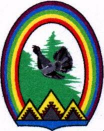 ДУМА ГОРОДА РАДУЖНЫЙХанты-Мансийского автономного округа – Югры РЕШЕНИЕот 29 апреля 2021 года                                                                                    № 60О внесении изменений в решение Думы города от 27.06.2013 № 393 «Об утверждении порядка проведения конкурса на замещение вакантной должности муниципальной службы в органе местного самоуправления города Радужный»	В соответствии со статьей 17 Федерального закона от 02.03.2007 №25-ФЗ «О муниципальной службе в Российской Федерации», Дума города решила:	1. Внести в решение Думы города от 27.06.2013 № 393 «Об утверждении порядка проведения конкурса на замещение вакантной должности муниципальной службы в органе местного самоуправления города Радужный» изменения, заменив в пункте 1 части 5.1 статьи 1 приложения 1 слова «проведенного в соответствии с настоящим Порядком» словами «в случаях, определенных абзацами 2-4 части 14 статьи 4 настоящего Порядка».	2. Опубликовать настоящее решение в газете «Новости Радужного. Официальная среда».	3. Настоящее решение вступает в силу после его официального опубликования.Председатель Думы города	    Глава города ______________  Г.П. Борщёв	    __________  Н.А. Гулина